Witam na  dzisiejszej lekcji z historii. Nie powinna Ci ona zająć więcej niż 20-30 min. Jeśli masz pytania do lekcji zadaj je przez wiadomości na e-dzienniku lub pocztę, którą znasz.Lekcje zamieszczam również na stronie Classroom. Proszę korzystać Przyjemnej nauki!Temat:  Sejm Wielki i Konstytucja 3 majaCele :-znam najważniesze reformy SejmuWielkiego  oraz postanowienia Konstytucji 3 maja 1791 r.-potrafię uzasadnić znaczenie Konstytucji 3 maja jako próby ratowania Rzeczypospolitej-wyjaśniam dlaczego doszło do konfederacji targowickiej i jakie były jej skutki-wiem jakie terytoria utraciła Rzeczpospolita w II rozbiorze PolskiRealizując temat będziemy korzystać z podręcznika dla kl. 6, ilustracji, testportalu https://www.testportal.pl/exam/LoadTestEnd.html, filmuWprowadzenie:Na wcześniejszych lekcjach uczyliście się o początkach panowania Stanisława Augusta Poniatowskiego. Pamiętacie próby reform, pierwszy rozbiór Polski dokonany przez Rosję , Austrię
 i Prusy. Dzisiaj dowiecie się w jaki sposób partioci starali się uratować ojczyznę drogą reform.Rozwinięcie tematu- ucząc się zwróc uwagę na: 1. Sejm Wielki (Sejm Czteroletni) obradował w latach 1788-1792a. po zawiązaniu konfederacji ( konfederacja – związek szlachty utworzony dla osiągnięcia określonych celów) na sejmie obowiązywała zasada większości głosówb. na sejmie przewagę zdobyli zwolennicy reformc. pierwsze reformy Sejmu Czteroletniego– zwiększenie  liczebności  wojska do 100 tys.– uchwalenie prawa o miastach, zwiększającego  prawa mieszczan2. Najważniejszym dziełem Sejmu Wielkiego było uchwalenie Konstytucji 3 majaa. autorzy projektu konstytucji:– Stanisław Małachowski (marszałek sejmu)– Ignacy Potocki– Hugo Kołłątaj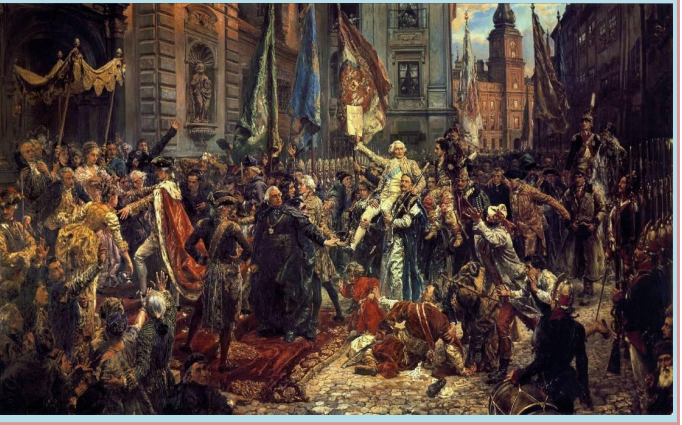 Obraz j. Matejko: Konstytucja 3 majab. zmiany ustrojowe wprowadzone przez Konstytucję 3 maja– zniesienie  wolnej elekcji i ustanawienie  dziedziczności  tronu polskiego– zniesienie  liberum veto– wprowadzała zasadę trójpodziału władzy (podział władzy na ustawodawczą, wykonawczą i sądowniczą)– ograniczała prawa szlachty-gołoty– zwiększała prawa mieszczan– obejmowała ochroną prawną chłopów- połączono Polskę z Litwą i utworzono Rzeczpospolitą Polska3. Przeciwnicy konstytucji zawiązali  konfederację targowicką – 1792r.a. targowiczanom udzieliła pomocy caryca Katarzyna IIb. przywódcy konfederacji targowickiej:– Stanisław Szczęsny Potocki, Franciszek Ksawery Branicki Seweryn Rzewuski,  Wieszanie obrazów zdrajców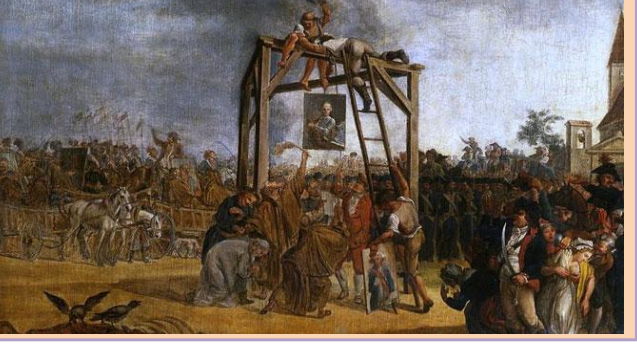 4. Wojna w obronie Konstytucji 3 maja – 1792 r.a. do Polski wkroczyła armia carska w celu przywrócenia dawnego porządkub. wojska polskie stoczyły dwie duże zwycięskie bitwy w obronie Konstytucji z wojskami rosyjskimi :– pod Zieleńcami pod dowództwem księcia Józefa Poniatowskiego– pod Dubienką pod dowództwem gen. Tadeusza Kościuszkic. na pamiątkę zwycięstwa pod Zieleńcami Stanisław August Poniatowski ustanowił Order Virtuti Militari, wysokie odznaczenie wojskowed. ze względu na przewagę  armii carskiej król postanowił przystąpić do targowiczan, co przesądziło o klęsce patriotów i drugim rozbiorze Polski5. Drugi rozbiór Polski dokonały Rosja  i Prusy w  – 1793 r.a. Prusy zabrały Wielkopolskę, część Mazowsza oraz Gdańsk i Toruńb. Rosja zabrała ziemie białoruską, ukraińską i Podole6. Sejm rozbiorowy w Grodnie – 1793 r. a. zatwierdził drugi rozbiór Polskib. unieważnił Konstytucję 3 majac. przywrócił dawne zasady ustroju Polski (m.in. liberum veto i wolną elekcję)7. Zwolennicy Konstytucji 3 maja musieli udać się na emigrację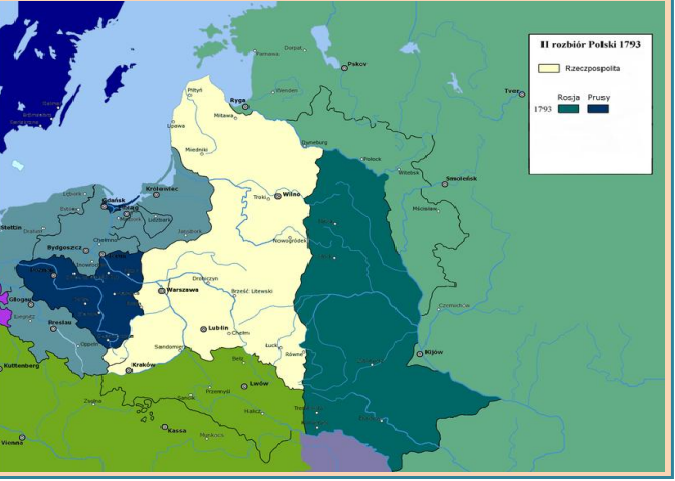 Podsumowanie: Wykonaj ćwiczenia i przyślij odpowiedzi na portal Classroom lub na poczę do  29.04.2020                                                     urszula.rakowska.gornik@sp39.kielce.euWykonaj ćw. 1,2 str. 171 –tekst źródłowyTest dla utrwalenia wiadomości dla chętnych https://www.testportal.pl/exam/LoadTestEnd.htmlKarta pracy Skorzystaj z mapy w podręczniku str 172 i wypisz jakie miasta Poska utraciła w drugim rozbiorze:Tekst żródłowy:1.Wartości jakimi kierowali się twórcy Konstytucji:2.ZaboryMiastaZabór rosyjskiZabór pruskiWładze:Kto je miał pełnić